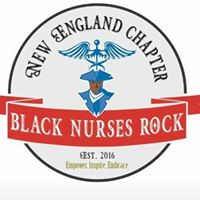 Nominate a Child for scholarshipAge 5-18DOES NOT NEED TO BE A MEMBER OF BNRNEBlack Nurses Rock New England is delighted to sponsor a child 2020. Black Nurses Rock/Black Nurses Rock New England is a non-profit organization. Our Mission is to inspire and empower innovative leaders that will serve vulnerable community.  To support the future of healthcare to raise healthcare awareness within vulnerable communities. With a focus to foster a positive environment of professional growth and development. We provide support and mentorship to nurses to elevate our profession and improve our communities. This year we would like to give a child an opportunity to participate in a community activity. We will cover the cost to registration. Explain any financial hardship and why it is important for applicant to participate in a community activity. 1-page Essay instructions: typed, double spaced, 12-point font in Arial or Times, 1 in margins. Tell us about the nominee: Black Nurses Rock New England Scholarship ApplicationDeadline May 1, 2020 Parent: First Name______________________________________Last Name____________________________________Address________________________________________________________________________________________City___________________________State________________________zip________________________________Phone_____________________________ email______________________________________________________Child name:Age: __________________________ Organization ________________________________________________________________________________________Address: ______________________________________________________________________________________City______________________________________state____________________________zip________________Expected date of graduation_________________________________________________________________Please List any extracurricular and/or community activities:Application Due Date: May 1, 2020 5pmPlease submit your application package as a single PDF file as an attachment to blacknurserocknewengland@gmail.com